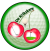 Waarop letten en goed om weten.Golfen.-Respecteer de golfetiquette.  De getoonde etiquetteposter hangt ook in groter formaat in het clubhuis Hole 19.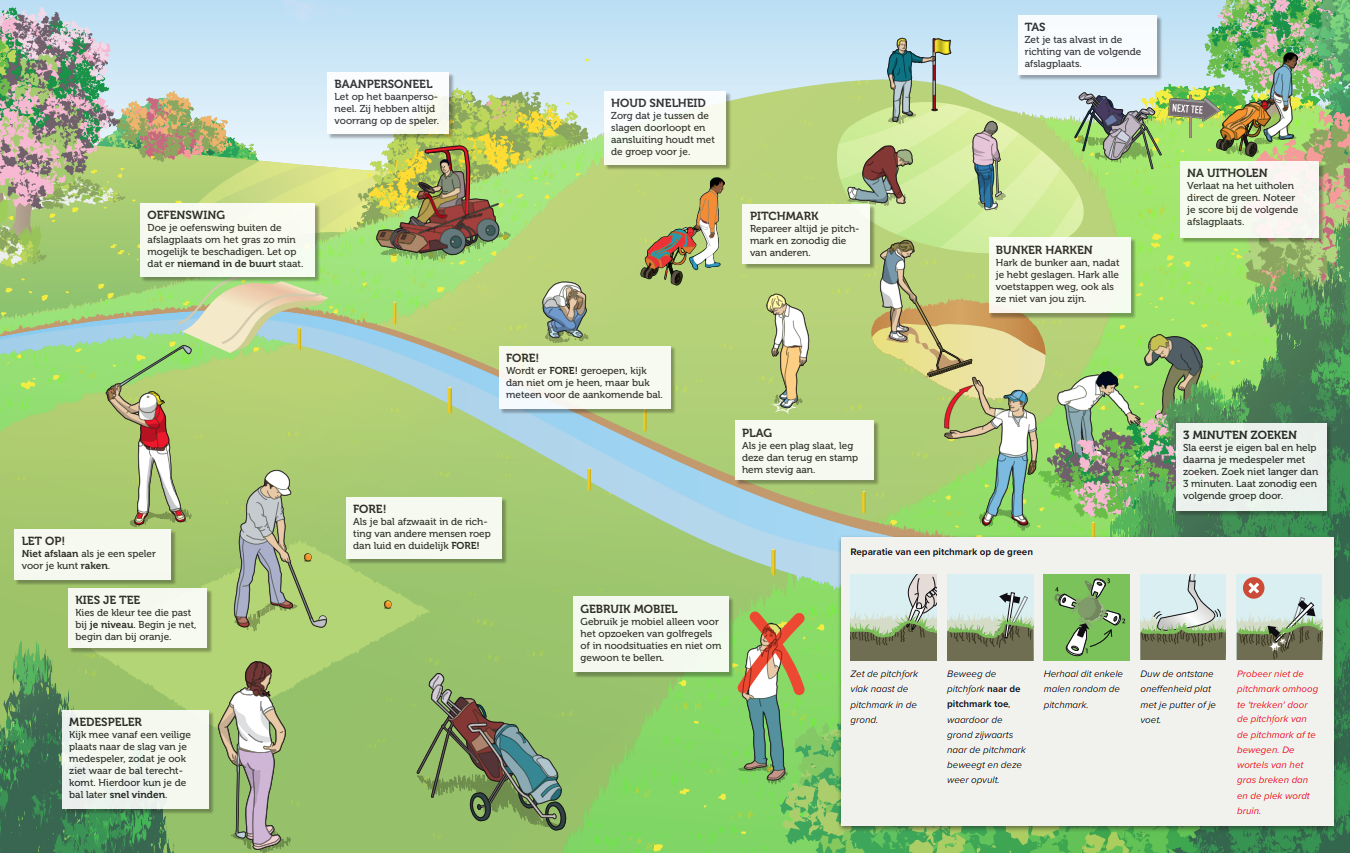 -Wees voorzichtig op de Driving Range: sla nooit een bal als iemand op de baan is.De baan.-Steek uw pitchfork in je vest- of broekzak bij aanvang van je golfronde.-Na de practice raap ALLE ballen op. Ook aan de achterkant van de driving range, bunkers en zijkanten (bos en wei).-Ballen die vanaf de driving range op de greens zijn beland mogen niet opgepikt worden met de buis.-Het oefenen van de afslag gebeurt uitsluitend vanop de mat en niet in de zone ervoor.-Van 1 december tot 15 maart gelden de wintercondities.	* Op de driving range: ballen oprapen – NIET terugslaan	* Bij het spelen van holes: de bal opteeën zowel in de tee-box als op de fairwayHet terrein.-Parkeer je wagen buiten het terrein langs de kant van de weg, links en rechts van de groene toegangspoort.-Parkeer met discipline zodat iedereen zijn wagen kwijt kan.-Je wagen niet voor de poort zetten.-Kom je als eerste toe, open de 1/2 poort en blokkeer ze met de grendel in het voorziene rode buisje.-Verlaat je als laatste de golfclub, trek de poort dicht. -Er mag niet gerookt worden op het golfterrein en in het clubhuis Hole 19, wel op het terras.-Laat geen afval achter zowel op het terrein als op de parkingzone maar werp deze in de vuilbak.Het clubhuis Hole 19.-Plaats geen trolleys en golftassen in het clubhuis. Bij regen is hiervoor een afdak geplaatst aan Hole 7 - 13-Hou het clubhuis netjes. Veeg het nu en dan eens uit.-Gebruikte tassen en glazen steeds afwassen.-Hou het toilet proper!-Plaats de ballenmanden en opraapbuizen op de daarvoor voorziene plaats.-Verlaat je als laatste het clubhuis, zet de stoelen op hun plaats, laat de rolgordijnen naar beneden en doe de deur op slot. Verhuur Kantine.-De verhuurdata hangen in de vitrinekast en de reserveringsagenda is die dagen geblokkeerd.-Op deze data moeten we het terrein om 12:00u verlaten.Reserveren.-Reserveren is verplicht. Niet reserveren = niet golfen!-Je kan enkel voor jezelf reserveren.-De gekozen kalender en tijdsblok zijn te respecteren.-Indien je niet kan komen verwijder dan tijdig je naam uit de agenda, zo maak je ruimte vrij voor de andere golfers.  -Reserveren en annuleren kan tot 45 minuten nadat een tijdsblok is gestart.-Om iedereen de mogelijkheid te geven om te kunnen spelen is het boeken van 2 tijdsblokken achter elkaar niet toegestaan.  -De reserveringskalenders, het aantal toegelaten golfers per tijdsblok, en de golfuren kunnen gewijzigd worden.-Je mag gasten uitnodigen. Dit zijn ofwel Green fee spelers of personen die kennis willen maken met de club.-Green fee tarieven en regels op de website Golfclub > Bezoekers > Green fee.-Geef vooraf de namen van de gasten en green fee spelers door aan het Dagelijks Bestuur.Gsm: 0495 18 03 52 (Ivo) of mail: golf@golfdekrikskens.be -Uitzonderingen:* Indien er na het gespeelde tijdsblok geen andere boekingen zijn, dan kan je uw golfactiviteit verderzetten.   Wel dien je dan uw naam opnieuw in te geven in het reservatiesysteem.* Ook mag je dan de kalender omdraaien. Bv Driving Range kan Tee-Time worden of omgekeerd.* Indien er ondertussen toch nog een golfer in deze tijdsblok gereserveerd heeft, dan krijgt hij/zij voorrang.